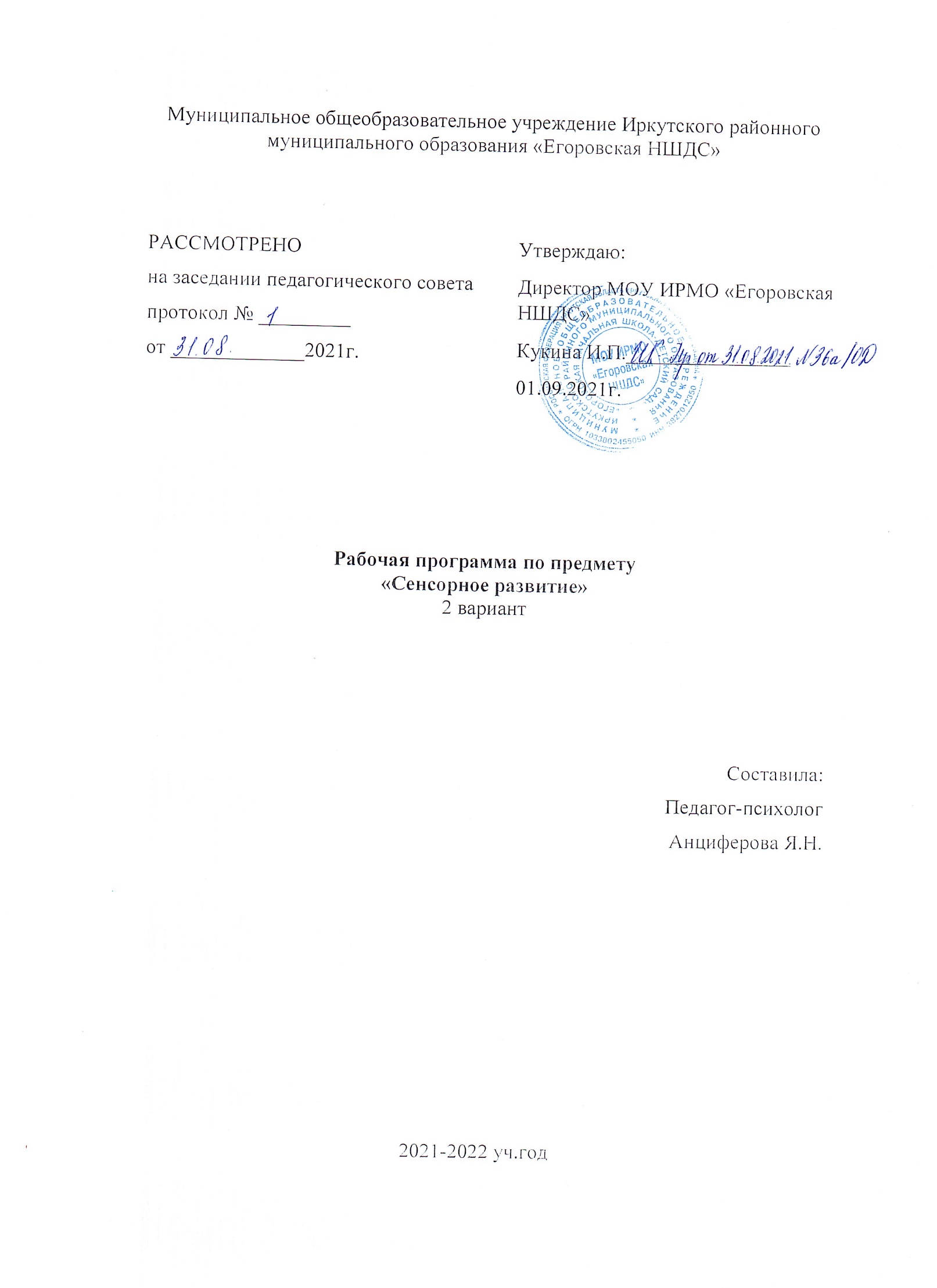 ПОЯСНИТЕЛЬНАЯ ЗАПИСКААдаптированная рабочая программа по предмету «Сенсорное развитие» разработана в соответствии с Законом «Об образовании» Российской Федерации (далее – РФ) от 29 декабря 2012 г. № 273-ФЗ от 22.07.2013 №68-ЗРТ, Законом РФ от 25.10.1991 №1807-1 (ред. от 12.03.2014), согласно СанПиН 2.4.2.3286-15 «Санитарно-эпидемиологические требования к условиям и организации обучения и воспитания в учреждениях, осуществляющих образовательную деятельность по АООП для обучающихся с ОВЗ», порядку организации и осуществления образовательной деятельности по основным общеобразовательным программам, утверждённому приказом МОиН РФ от 30.08.2013г. №1015, на основе ФГОС обучающихся с ОВЗ (далее – Стандарт), утверждённого приказом Министерства образования и науки РФ (далее – МОиН РФ) от 19.12.2014г. №1598, Приказом Министерства образования и науки Российской Федерации от 19.12.2014 № 1599 «Об утверждении федерального государственного образовательного стандарта образования обучающихся с умственной отсталостью (интеллектуальными нарушениями)»; адаптированной основной общеобразовательной программы (далее - АООП).Сенсорное развитие направлено на формирование полноценного восприятия окружающей действительности. Первой ступенью познания мира является чувственный опыт человека. Успешность умственного, физического, эстетического воспитания в значительной степени зависит от качества сенсорного опыта детей, т.е. от того, насколько полно ребенок воспринимает окружающий мир. У детей с ТМНР сенсорный опыт спонтанно не формируется. Чем тяжелее нарушения у ребенка, тем значительнее роль развития чувственного опыта: ощущений и восприятий. Дети с ТМНР наиболее чувствительны к воздействиям на сохранные анализаторы, поэтому педагогически продуманный выбор средств и способов сенсорного воздействия будет благоприятствовать их дальнейшему психическому и физическому развитию.Целью обучения является обогащение чувственного опыта в процессе целенаправленного систематического воздействия на сохранные анализаторы.Основными задачами являются:-формирование адекватного восприятия явлений и объектов окружающей действительности в совокупности их свойств на основе активизации работы всех органов чувств;-коррекция недостатков познавательной деятельности детей путем систематического и целенаправленного воспитания у них полноценного восприятия формы, конструкции, величины, цвета, особых свойств предметов, их положения в пространстве;-формирование пространственно-временных ориентировок;-развитие слухоголосовых координаций;-формирование способности эстетически воспринимать окружающий мир во всем многообразии свойств и признаков его объектов (цветов, вкусов, запахов, звуков, ритмов);-совершенствование сенсорно-перцептивной деятельности;-обогащение словарного запаса детей на основе использования соответствующей терминологии;-исправление недостатков моторики, совершенствование зрительно-двигательной координации;-формирование точности и целенаправленности движений и действий.Наряду с этими задачами на занятиях решаются и специальные задачи, направленные на обогащение чувственного познавательного опыта на основе формирования умений наблюдать, сравнивать, выделять существенные признаки предметов и явлений и отражать их в речи, нацеленное на развитие умственной деятельности школьников.Ценностные ориентиры содержания курса. Программно-методический материал включает 5 разделов: «Зрительное восприятие», «Слуховое восприятие», «Кинестетическое восприятие», «Восприятие запаха», «Восприятие вкуса». Содержание каждого раздела представлено по принципу от простого к сложному. Сначала проводится работа, направленная на расширение диапазона воспринимаемых ощущений ребенка, стимуляцию активности. Под активностью подразумеваются психические, физические, речевые реакции ребенка, например: эмоционально-двигательная отзывчивость, концентрация внимания, вокализация. В дальнейшем в ходе обучения формируются сенсорно-перцептивные действия. Ребенок учится не только распознавать свои ощущения, но и перерабатывать получаемую информацию, что в будущем поможет ему лучше ориентироваться в окружающем мире.Материально-техническое обеспечение предмета: оборудованная сенсорная комната, сухой (шариковый) бассейн, сухой душ, сухой водопад, сухой фонтан, набор панно «Звездное небо», зеркальный шар, стол с песком для рисования, мягкие пуфы, тактильные коврики, бизиборды, игрушки и предметы со звуковыми и световыми эффектами, образцы материалов, различных по фактуре, вязкости, температуре, плотности, игрушки и пособия для развития тонкой моторики, спортивный инвентарь для развития крупной моторики (шнуровки, мозаики, мячи, кольцебросы, обручи, сенсорная тропа для ног, массажный коврик и др.), оборудование для занятий музыкой, ритмикой, изобразительной деятельностью (ноутбук, колонки, диски для релаксации, звучащие музыкальные инструменты, изобразительные материалы), разнообразный арсенал техники арттерапии (куклы, сюжетные игрушки, элементы одежды, принадлежности для аромотерапии).Место курса в учебном плане.Изучение предмета «Сенсорное развитие» в 3 классе рассчитано на 34 часа (34 недели – 1 часа в неделю). Содержание учебного предмета.Содержание учебного предмета «Сенсорное развитие», 3 класс полностью соответствует федеральному государственному образовательному стандарту образования обучающихся с умственной отсталостью (интеллектуальными нарушениями).Учебно - тематический планСодержание программыЗрительное восприятие. Фиксация взгляда на лице человека. Фиксация взгляда на неподвижном светящемся предмете (фонарик, пламя свечи, светящиеся игрушки). Фиксация взгляда на неподвижном предмете, расположенном (на уровне глаз, выше и ниже уровня глаз) напротив ребенка (справа, слева от ребенка). Прослеживание взглядом за движущимся близко расположенным предметом (по горизонтали, по вертикали, по кругу, вперед/назад). Прослеживание взглядом за движущимся удаленным объектом. Узнавание (различение) цвета объектов (красный, синий, желтый, зеленый, черный и др.). Совершенствование зрительно-двигательной координации руки и глаза. Сравнение трех-четырех предметов, отличающихся незначительными качествами или свойствами. Упражнения для профилактики и коррекции зрения.Слуховое восприятие. Локализация неподвижного источника звука, расположенного на уровне уха (плеча, талии). Прослеживание за близко расположенным перемещающимся источником звука. Локализация неподвижного удаленного источника звука. Соотнесение звука с его источником. Нахождение одинаковых по звучанию объектов.Кинестетическое восприятие. Эмоционально-двигательная реакция на прикосновения человека. Реакция на соприкосновение с материалами (дерево, металл, клейстер, пластмасса, бумага, вода и др.), различными по температуре (холодный, теплый), фактуре (гладкий, шероховатый), вязкости (жидкий, густой, сыпучий). Реакция на вибрацию, исходящую от объектов. Реакция на давление на поверхность тела. Реакция на горизонтальное (вертикальное) положение тела. Реакция на положение частей тела. Реакция на соприкосновение тела с разными видами поверхностей. Различение материалов (дерево, металл, клейстер, крупа, вода и др.) по температуре (холодный, горячий), фактуре (гладкий, шероховатый), влажности (мокрый, сухой), вязкости (жидкий, густой). Выполнение упражнений по заданию педагога, вербализация собственных ощущений. Выразительность движений - имитация животных (походка гуся, зайца, кенгуру и т. д.), инсценирование.Восприятие запаха. Реакция на запахи. Узнавание (различение) объектов по запаху (лимон, банан, хвоя, кофе и др.).Восприятие вкуса. Реакция на продукты, различные по вкусовым качествам (горький, сладкий, кислый, соленый) и консистенции (жидкий, твердый, вязкий, сыпучий). Узнавание (различение) продуктов по вкусу (шоколад, груша и др.). Узнавание (различение) основных вкусовых качеств продуктов (горький, сладкий, кислый, соленый).Требование к уровню подготовки учащихся.К концу обучения в 3 классе учащиеся должны:«Зрительное восприятие»Знать:-правило целенаправленного рассматривания объекта: вычленение сначала основных элементов, затем его деталей, определение их соотношений.-различать наиболее распространенные цвета (черный, белый, красный, синий, зеленый, желтый, коричневый);-оттенки цветов: розовый, фиолетовый, оранжевый;Уметь:- выделять в объекте составляющие его части, пропорции, строение;- распознавать основные эмоции;- узнавать предмет по части;- выделять предмет из группы;- определять картинку к заданному эталону;- находить различия и сходство в двух аналогичных сюжетных картинках;- делать элементарные обобщения на основе сравнения и различения предметов и их изображений;-чертить основные геометрические фигуры;-выстраивать сериационные ряды предметов по параметру убывающей или возрастающей величины;-определять на ощупь величину предметов;-анализировать и сравнивать предметы по двум признакам (форма, величина, цвет);-использовать цвет по назначению;-сравнивать предметы (объекты) по форме, цвету, величине;-определять различия между предметами по форме, величине, цвету, обозначать их словом;-различать классифицировать фигуры по нескольким признакам;-определять различия между предметами по форме, величине, цвету, обозначать их словом;-различать классифицировать фигуры по нескольким признакам.«Слуховое восприятие»Знать:- шумы: шуршание, скрип, шелест, стук, пение птиц, шум поезда, машины.Уметь:- различать речевые и неречевые звуки;- выполнять упражнения в определенном ритме и темпе;-сравнивать музыкальные звуки по громкости и длительности звучания.- различать характер мелодии (веселая – грустная).«Кинестетическое восприятие»Знать:-знать температурные ощущения от теплых, горячих, холодных предметов.-понятия «близко»,  «далеко», «дальше», право-лево.-узнавать и показывать основные геометрические фигуры: круг, квадрат, прямоугольник, различать круг и овал;- параметры величины (длина, ширина, высота, толщина).Уметь:-ориентироваться в помещении, двигаться в заданном направлении;-ориентироваться на листе бумаги и на собственном теле, на поверхности парты;-обозначать словом направления движения;-располагать плоскостные и объемные предметы в вертикальном и горизонтальном поле листа;-словесно обозначать пространственные отношения между конкретными объектами;-целенаправленно выполнять действия по инструкции педагога;-быстро и точно передвигаться в пространстве.«Восприятие особых свойств предметов (восприятие запаха, восприятие вкуса)»Знать:- особые свойства предмета (температура, вкус, запах, чувство тяжести);- продукты, которые могут нанести вред здоровью (ядовитые грибы, ягоды, уксус и т.п.);- основные вкусы: горький - сладкий, сырое – вареное.  Уметь:- различать простые запахи (приятные  - неприятные);- сравнивать и различать разные вкусы;- определять температуру (теплый – горячий – холодный) и тяжесть предмета (легкий – тяжелый).  Планируемые результаты освоения предмета «Сенсорное развитие» в 3 классеЛичностными результатами изучения курса «Сенсорное развитие» в 3 классе является формирование следующих умений:-Определять и высказывать под руководством педагога самые простые общие для всех людей правила поведения при сотрудничестве (этические нормы).-Уметь адекватно оценивать свои силы, понимать, что можно и чего нельзя.-Развивать у ребёнка любознательность, наблюдательность, способность замечать новое.-В предложенных педагогом ситуациях, опираясь на общие для всех простые правила поведения,  делать выбор, при поддержке других участников группы и педагога, как поступить.Метапредметными результатами изучения курса «Сенсорное развитие» во 2 классе являются формирование следующих универсальных учебных действий (УУД).Регулятивные УУД:-Определять и формулировать цель деятельности   с помощью учителя.-Проговаривать последовательность действий.-Учиться высказывать своё предположение (версию) на основе работы с иллюстрацией рабочей тетради.-Учиться работать по предложенному учителем плану.-Учиться отличать верно выполненное задание от неверного.-Учиться совместно с учителем и другими учениками давать эмоциональную оценку деятельности товарищей.Познавательные УУД:-Ориентироваться в своей системе знаний: отличать новое от уже известного с помощью учителя.-Добывать новые знания: находить ответы на вопросы, используя свой жизненный опыт и информацию, полученную от учителя.-Перерабатывать полученную информацию: делать выводы в результате  совместной  работы всего класса.-Перерабатывать полученную информацию: сравнивать и группировать геометрические фигуры, эталоны цвета.Коммуникативные УУД:-Донести свою позицию до других: оформлять свою мысль в устной форме (на уровне одного предложения или небольшого текста).-Понимать речь других.-Читать и пересказывать текст.-Уметь обратиться ко взрослому за помощью.-Совместно договариваться о правилах общения и поведения в школе и следовать им.Предметными результатами изучения курса во 4 классе являются формирование следующих умений.-описывать признаки предметов и узнавать предметы по их признакам;-выделять существенные признаки предметов;-сравнивать между собой предметы, явления;-обобщать, делать несложные выводы;-классифицировать явления, предметы;-определять последовательность событий;-выявлять функциональные отношения между понятиями;-выявлять закономерности и проводить аналогии.Методы оценки эффективности психокоррекционной работыОценка эффективности психокоррекционной и развивающей работы проводится качественно и количественно. Количественная оценка предполагает определение количественных показателей, соответствующих динамике психологических (психических) изменений на различных этапах психокоррекционной работы.Положительная динамика - 1 балл.Под положительной динамикой понимаются изменения, в полной мере соответствующие целям и задачам коррекции:- полное усвоение нового опыта, полученного учащимся в ходе коррекционных занятий;- применение данного опыта в новых психокоррекционных ситуациях;- применение данного опыта в учебной и повседневной жизнедеятельности.Частично положительная динамика - 0,5 балла.Под частично положительной динамикой понимаются частичные, т. е. не в полной мере соответствующие целям и задачам коррекции, изменения в состоянии учащегося:- частичное усвоение нового опыта;- частичное применение данного опыта в новых учебных и психокоррекционных ситуациях;- затруднение переноса нового опыта в повседневную жизнь.Отсутствие динамики - 0 баллов.Под отсутствием динамики понимается невозможность достижения психокоррекционных целей и задач.- нечувствительность учащегося к новому опыту;- невозможность применения новых знаний в незнакомых ситуациях;- невозможность переноса частично усвоенного опыта в повседневную жизнь.Календарно – тематическое планирование «Сенсорное развитие» в 3 классе№Наименование разделовКоличество часов№Наименование разделовКоличество часов1 четверть91«Кинестетическое восприятие»92 четверть71«Кинестетическое восприятие»42«Зрительное восприятие»33 четверть101«Зрительное восприятие»72«Восприятие особых свойств предметов» («Восприятие запаха, вкуса»)34 четверть91«Слуховое восприятие»52«Зрительное восприятие»4№п/пТема урокаТип урокаКол-во часПланируемый результат Содержание урокаДата факт1Вводный урок. Исследование психомоторики и сенсорных процессов.Комбинированный1ч.Уметь выполнять ОРУ и корригирующие упражнения, дыхательные упражненияРабота по картинкам. Практическая работа (рисование).Опрос по теме.2Исследование моторных и графомоторных навыков.Комбинированный1ч.Уметь выполнять инструкцию.Упражнения «Счетные палочки», «Обведи по контору», «Раскраски».3Пальчиковая и артикуляционная гимнастика с речевым сопровождением.Комбинированный1ч.Ориентироваться на листе бумаги и на собственном теле (пальцах), на поверхности парты.Работа по картинкам. Подвижная игра.4Обводка контуров изображений предметов и геометрических фигур. Комбинированный1ч.Определить на ощупь формы плоскостных фигур и предметов по контуру.Работа по картинкам. Упражнения: «Обводки», «Обведи по контуру», «Раскраски».5Упражнения «Вырезание ножницами»Комбинированный1ч.Уметь организовывать свою деятельность и рабочее пространство.Упражнение «Вырежи по контуру», «Травка», «Ёжик».6Упражнения на штриховку в разных направлениях. Комбинированный1ч.Уметь держать карандаш, штриховать по образцу и показу учителя.Работа по сюжетным картинкам. Упражнения: «Штриховка».7Упражнения на совершенствование точности мелких движений рук.Комбинированный1ч.Знать различные действия рукой и отдельными пальцами.Игры со шнурками: завязывание, развязывание, шнуровка -  «Умные шнурочки»; нитками, тонкими веревочками «Нитяные узоры», «Косички».8Аппликация«Дерево»Комбинированный1ч.Знать различные действия рукой и отдельными пальцами.Работа с цветной бумагой и клеем. Практическая работа (аппликации).9Закрепление пройденного материала.Комбинированный1ч.Уметь ориентироваться в собственном теле, в пространстве, на листе бумаги, работать с карандашом, ножницами, аппликацией.Практическая работа. Опрос по теме.10Упражнения на восприятие поверхности на ощупь.Комбинированный1ч.Уметь сравнивать между собой предметы. Различать следующие поверхности: гладкая, шершавая, колючая, пушистая. Дидактические игры и упражнения: «Гладкая – шершавая», «Колючая – пушистая», «Угадай, какой это предмет?», «Что это?»11Определение различных свойств и качеств предметов на ощупь : мягкие- жесткие, мелкие- крупные.Комбинированный1ч.Уметь сравнивать между собой предметы.Дидактические игры и упражнения: «Предметы», «Мягкий – жесткий», «Мелкие – Крупные», «Соотнести предмет с геометрической фигурой», «Какие это волосы?», «Чем прикоснулись?», «Тактильный мешочек».12Игры на нахождение на ощупь контура нужного предмета из 3-5 предложенных. Комбинированный1ч.Уметь обобщать, делать несложные выводы.Дидактические игры и упражнения:«Узнай предмет по контуру», «Угадай на ощупь», «Найди цифру».13Формирование ощущений от статических и динамических поз различных мелких частей лица и тела (глаза, рот, пальцы и т. д.).Комбинированный1ч.Уметь обобщать, делать несложные выводы.Игры и упражнения: «Как говорят части тела», «Запретное число».14Комбинирование разных форм из геометрического конструктора и счетных палочек. Комбинированный1ч.Уметь выделять существенные признаки предметов.Дидактические игры и упражнения: «Комбинирование», «Составь рисунок из предложенных фигур», «Составь рисунок по образцу из геометрических фигур и счетных палочек. 15Сравнение и обозначение словом величин разных предметов по двум параметрам.Комбинированный1ч.Работать с предметами по следующим параметрам: длинный и широкий, узкий и короткий и т.д.Работа по картинкам.Подвижная игра. Сравнение, «Шаги», «Найди наоборот», «Сортировщик», «Найди одинаковые».16Закрепление пройденного материала.Комбинированный1ч.Уметь ориентироваться в собственном теле, в пространстве, на листе бумаги, работать с карандашом, ножницами, аппликацией.Практическая работа. Опрос по теме.17Группировка предметов по самостоятельно выделенному признаку. Комбинированный1ч.Уметь описывать признаки предметов и узнавать предметы по их признакам.Дидактические игры и упражнения: «Предметы», «Геометрические формы», «Одинаковые», «Соедини соседей», «Разложи по кучкам».18Узнавание предмета по его отдельным частям. Комбинированный1ч.Уметь описывать признаки предметов и узнавать предметы по их признакам.Дидактические игры и упражнения: «Узнай предмет», «Часть – целое», «Дорисуй»19Цветовой спектр. Цвета теплые и холодные. Комбинированный1ч.Уметь различать цвета и оттенки.Дидактические игры и упражнения: «Цветовой круг», «Радуга цветов», «Волшебные формулы», «Что бывает такого цвета?», «Оживи матрешек».20Составление предмета или целостной конструкции из более мелких деталей (5 – 8 деталей). Комбинированный1ч.Уметь описывать признаки предметов и узнавать предметы по их признакам.Дидактические игры и упражнения: «Дорожки», «Строители», «Из каких фигур состоят предметы?»21Составление целого из частей на разрезном наглядном материале (5 – 7 деталей с разрезами по диагонали и вертикали).Комбинированный1ч.Уметь описывать признаки предметов и узнавать предметы по их признакам.Работа по картинкам. Дидактические игры и упражнения: «Разрезанные изображения», «Собери целое», «Найди недостающее».22Совершенствование зрительно-двигательной координации рук и глаз. Комбинированный1ч.Уметь описывать признаки предметов и узнавать предметы по их признакам.Рисование бордюров по наглядному образцу. Дидактические игры и упражнения: «Нарисуй по точкам», «Рисуем по клеточкам»23Составление картинки из разрезных частей.Комбинированный1ч.Уметь описывать признаки предметов и узнавать предметы по их признакам.Дидактические игры и упражнения: «Разрезная мозаика», «Разрезные изображения.24Упражнения на различение пищевых запахов и вкусов, их словесное обозначение. Комбинированный1ч.Уметь различать запахи и вкусы.Дидактические игры и упражнения: «Вспомни, как они пахнут», «Определи по запаху», «Назови вкус продуктов», «Вкусовые банки».25Закрепление пройденного материала.Комбинированный1ч.Уметь описывать признаки предметов и узнавать предметы по их признакам, составлять разрезные картинки, различать запахи и вкусы.Практическая работа. Опрос по теме.26Развитие чувства ритма. Комбинированный1ч.Уметь соотносить звук с его источником. Нахождение одинаковых по звучанию объектов.Игровые упражнения: «Похлопаем в ладоши», «Мы – барабанщики». «Двигаемся под музыку».27Упражнения на различение музыкальных и речевых звуков по высоте тона.Комбинированный1ч.Уметь работать с различными звуками.Дидактические игры и упражнения: «Рисуем под музыку», «Музыкальная радуга», «Звоночки», «Высокий и низкий звуки».28Различение музыкальных звуков и звуков окружающей среды.Комбинированный1ч.Уметь соотносить звук с его источником. Нахождение одинаковых по звучанию объектов.Дидактические игры и упражнения: «Быстро и медленно», «Какая мелодия?», «Определи, что звучало?», «Музыкальные зарисовки».29Ориентировка в помещении по инструкции педагога.Комбинированный1ч.Выполнять задания учителя, ориентироваться в кабинете.Дидактические игры и упражнения: «Назови самые высокие и самые низкие предметы в классе», «Левее – правее», «Выполни задание», «Что где находится?»30Развитие пространственного праксиса.Комбинированный1ч.Ориентировка на листе бумаги (центр, верх, низ, правая и левая сторона).Дидактические игры и упражнения: «Что наверху, что внизу», «Что находится справа (слева) от меня?», «Робот», «Куда пойдешь, то и найдешь».31Определение времени по часам.Комбинированный1ч.Работа с игрушечными и настоящими часами.Дидактические игры «Часы», «Определяем время по часам», «Точные часы».32Объемность времени (сутки, неделя, месяц, год).Комбинированный1ч.Уметь обобщать, делать несложные выводы.Дидактическая игра «Расставь по порядку», «Определи, что длится дольше?», «Назови соседей», «Найди ошибку».33Времена года, их закономерная смена.Комбинированный1ч.Изучать закономерность смены времен года.Дидактическая игра «Когда это бывает?», «Что сначала, что потом?», «Что перепутал художник?».34Закрепление пройденного материала.Комбинированный1ч.Уметь ориентироваться в пространстве, работать с часами, знать времена года, различать звуки.Практическая работа. Опрос по теме.